Religia klasa II 01.04.2020Temat: Bóg uzdrawia w sakramentach.Czytamy: SAKRAMENT POKUTY I POJEDNANIA – sakrament ten nazywamy także sakramentem pojednania, przebaczenia, nawrócenia lub spowiedzi. Błądzimy, gubimy się, grzeszymy, jednak Bóg zawsze oczekuje na nas z wielką miłością. Zawsze nas przyjmuje, gdy wracamy, i przebacza nam grzechy. Człowiek uzyskuje przebaczenie grzechów, gdy się nawróci, a kapłan w imię Boże wypowie nad nim formułę rozgrzeszenia. Warunkami każdej spowiedzi są: rachunek sumienia, żal za grzechy, mocne postanowienie poprawy, wyznanie grzechów oraz pokuta. SAKRAMENT NAMASZCZENIA CHORYCH – sakrament namaszczenia chorych może przyjąć każdy wierzący człowiek, w różnym wieku, którego zdrowie znajduje się w poważnym niebezpieczeństwie. Namaszczenie chorych można przyjmować wielokrotnie. Udziela się go poprzez namaszczenie świętym olejem czoła i rąk, czemu towarzyszą odpowiednie modlitwy. Namaszczenie chorych obdarza człowieka pociechą, pokojem i siłą oraz ściśle jednoczy z Chrystusem.Oglądamy dwa krótkie animowane filmy:https://www.youtube.com/watch?v=JsL63tn7WSwhttps://www.youtube.com/watch?v=Zviorv9JoGoUzupełniamy w podręczniku strony 105-107.Dla osób, które nie posiadają podręcznika, poniżej załączam zeskanowane strony z książki do wydruku, lub przepisania.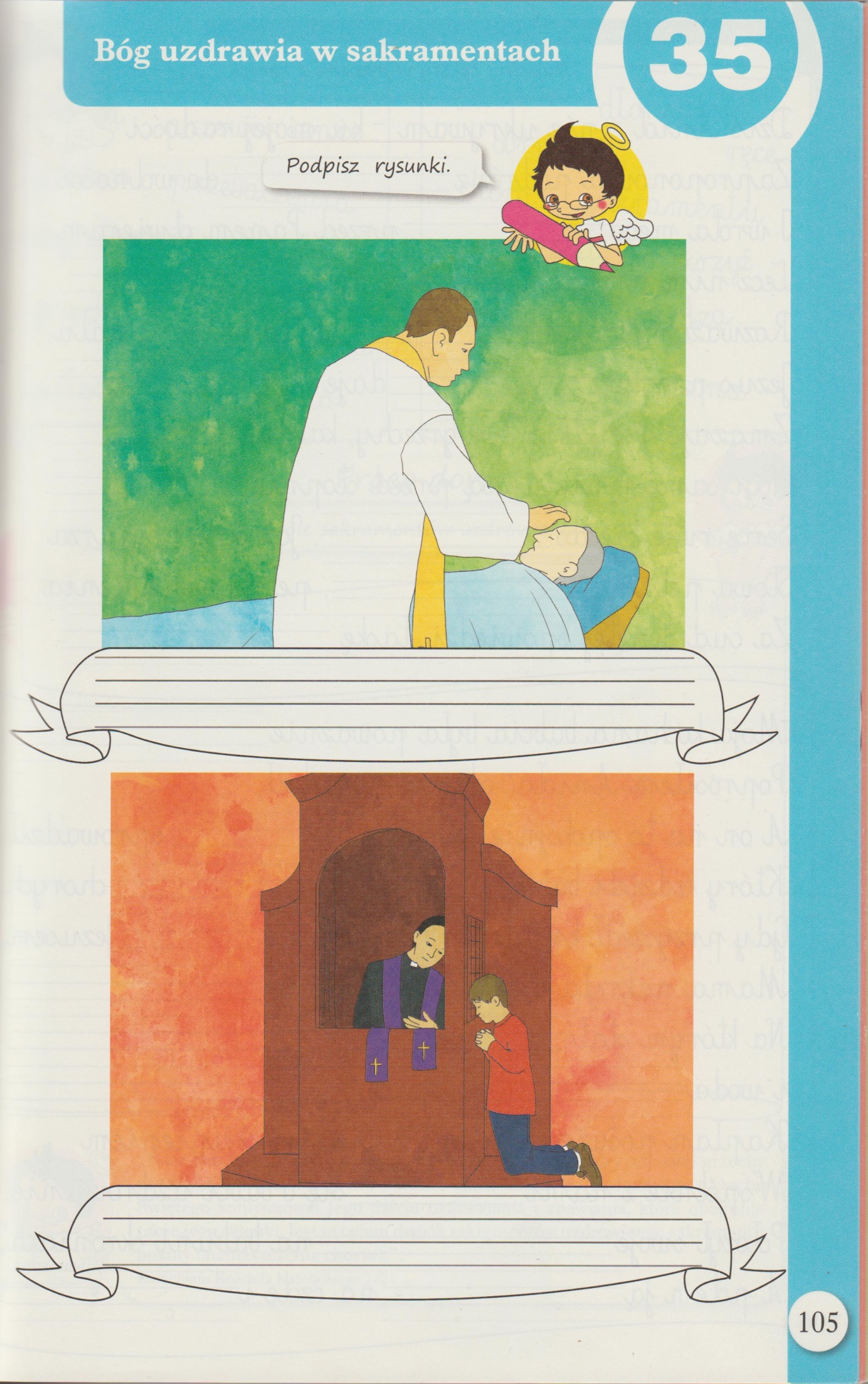 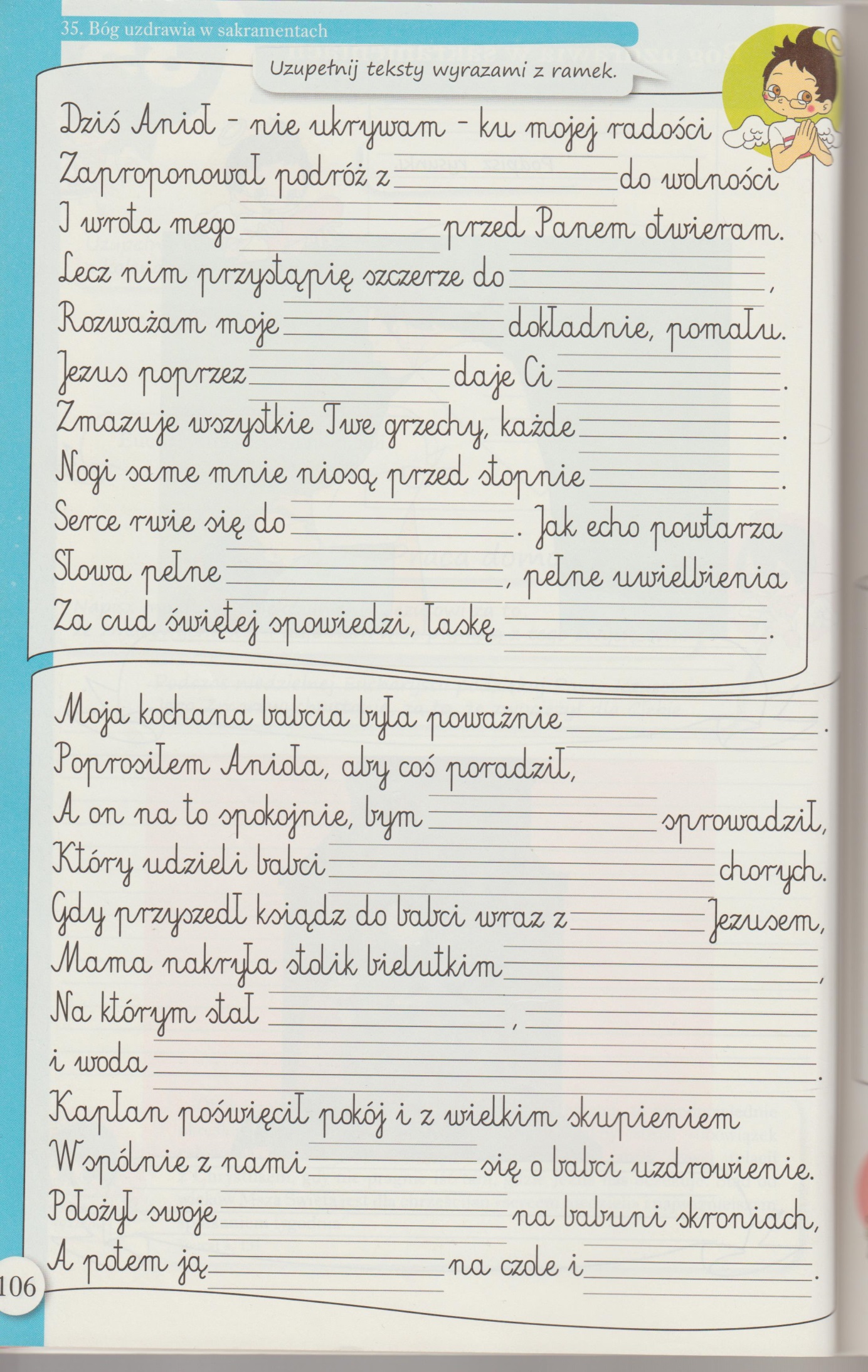 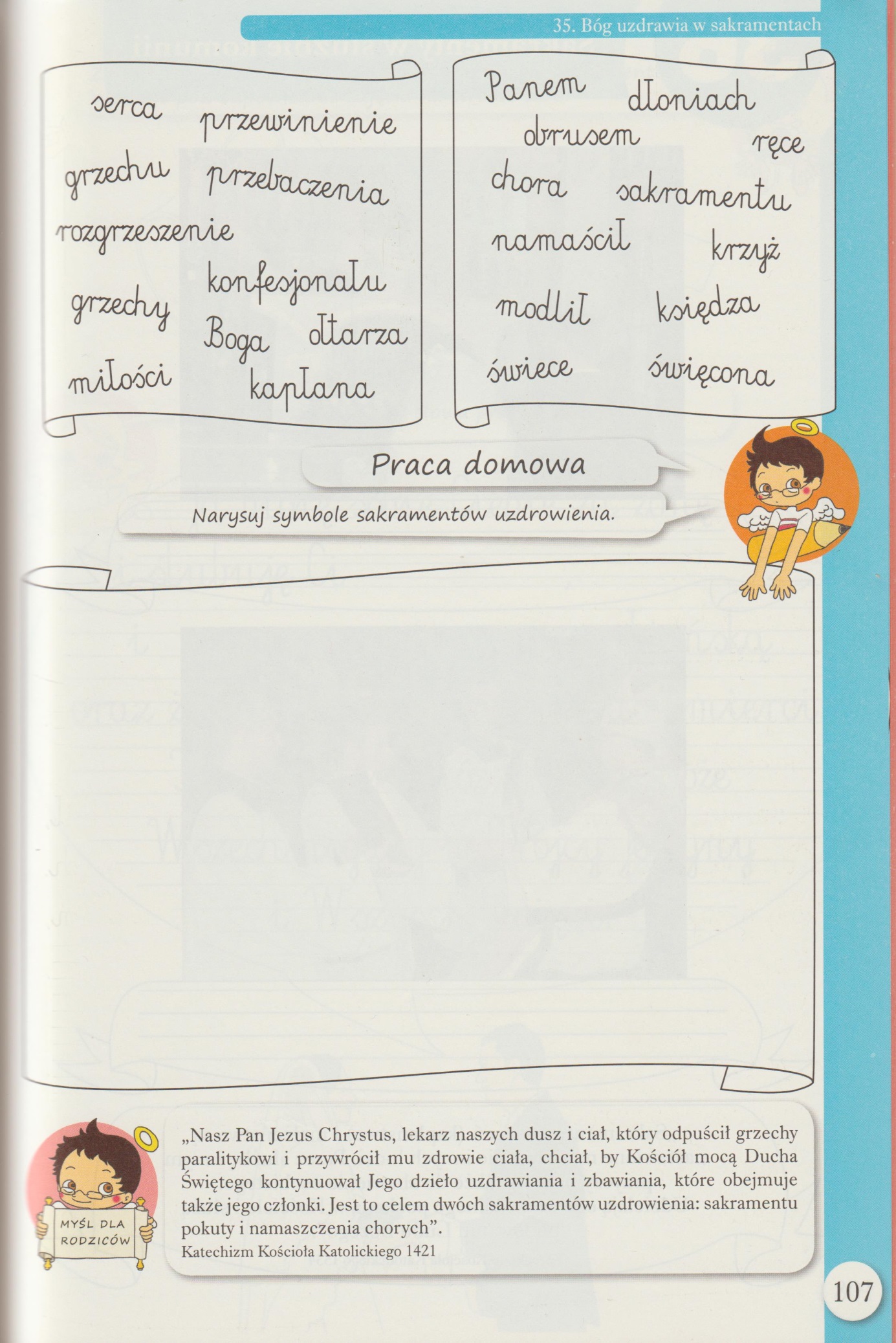 